Аналитический отчет по итогам сбора обратной связи от представителей СО НКО.Подготовила психолог-методист Горовая А.С.По итогам реализации программы нами был запланирован сбор обратной связи от представителей СО НКО в регионах. В связи с неблагополучной эпидемиологической ситуацией программа не была реализована полностью, но мы посчитали возможным устроить опрос сотрудников НКО, т.к. они смогли провести половину игр и могли дать обратную связь нам, как разработчикам программы.Для опроса была разработана анкета, которую можно было заполнить онлайн в гуглформе. Опрос был анонимным и носил добровольный характер.В опросе приняли участие 56 человек из 13 регионов. Удовлетворенность программойДля того, чтобы оценить удовлетворенность программой мы просили респондентов оценить полезность программы, новизну и сложность материалов по шкале от одного до пяти, где 1 - минимальное значение показателя, 5 - максимальное значение.92,8 % опрошенных оценили программу как полезную и крайне полезную (баллы 4 и 5)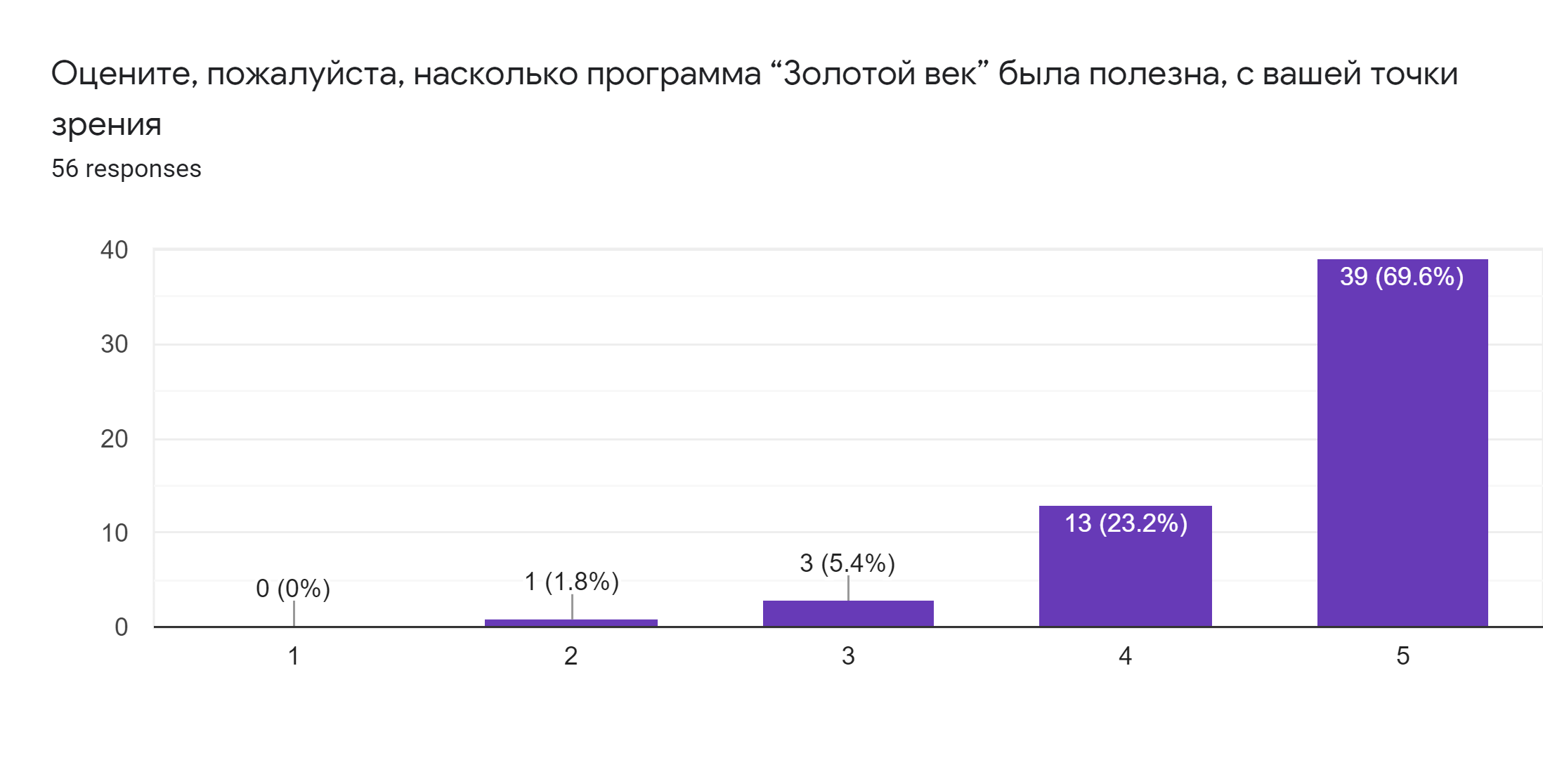 98,2% респондентов  отмечают высокую новизну разработанных в рамках программы игр.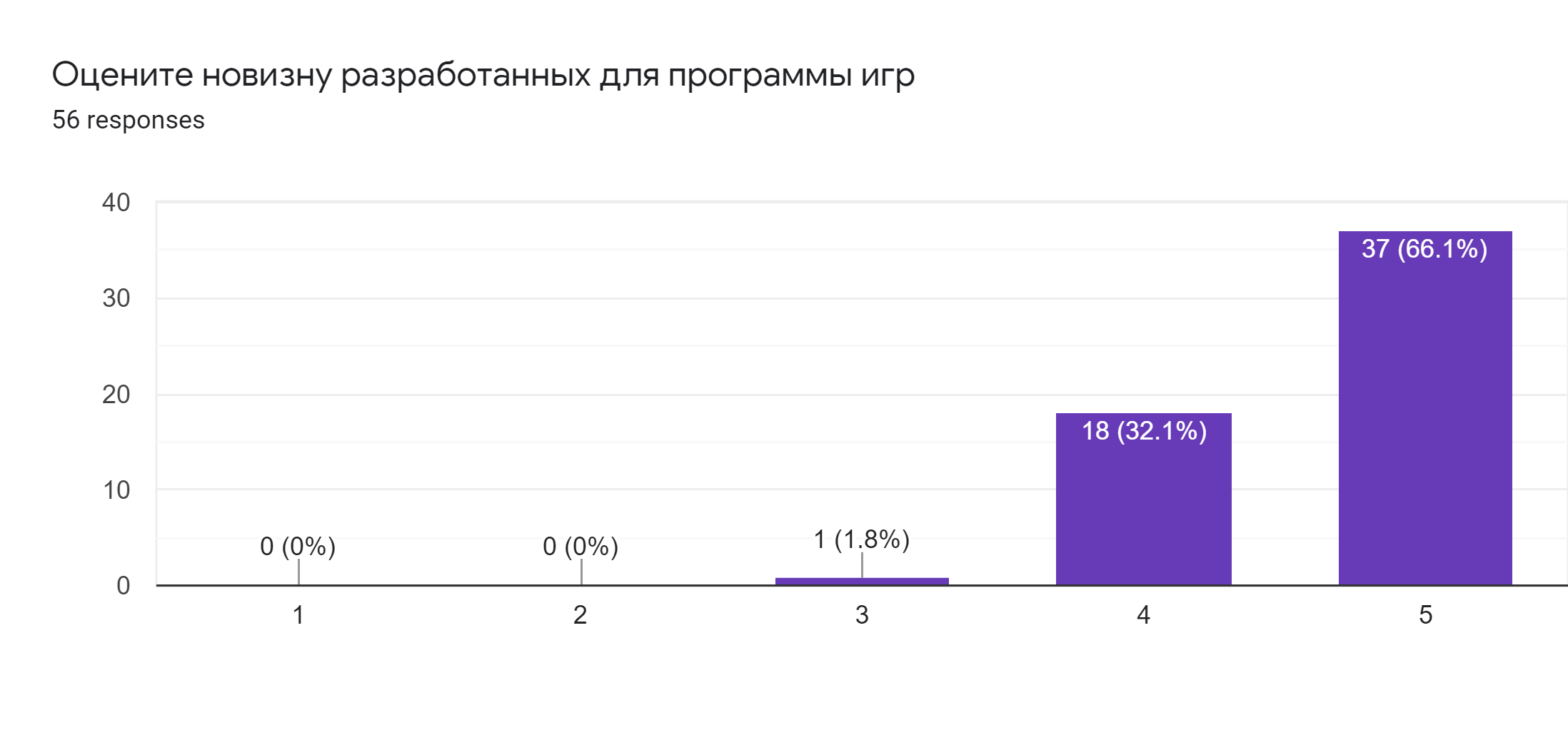 75% представителей СО НКО считают, что материалы игр просты в использовании.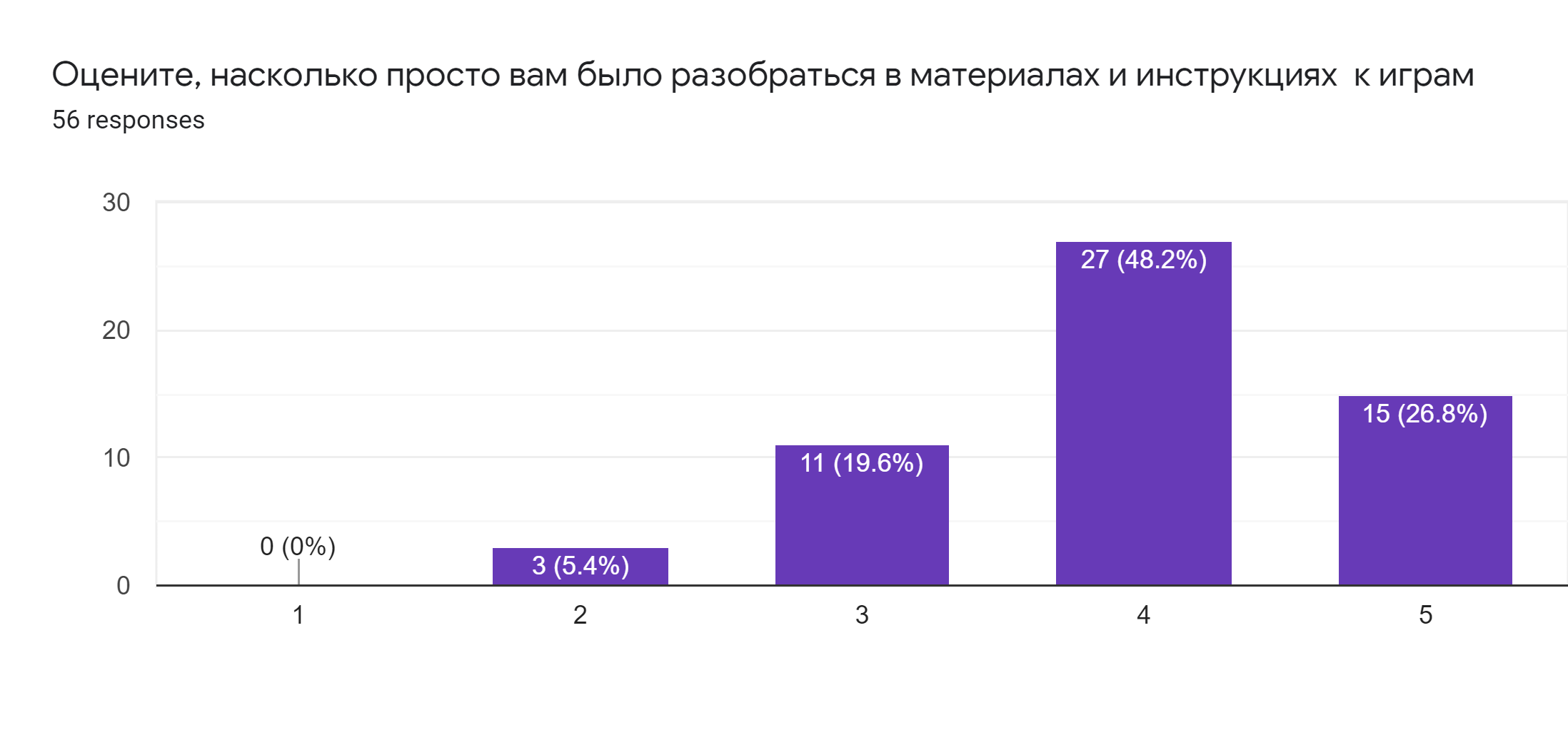 Вовлеченность подростков в игровые занятия.            Вопрос о том, насколько включены были участники программы во время занятий позволил нам не только оценить интерес к предложенным играм, но и понять, насколько легко было проводить занятия в учреждениях. Вовлеченность подростков повышает мотивацию представителей СО НКО к участию в альтруистической деятельности.85,7% опрошенных отмечают высокую и крайне высокую вовлеченность подростков во время проведения игр (баллы 4 и 5).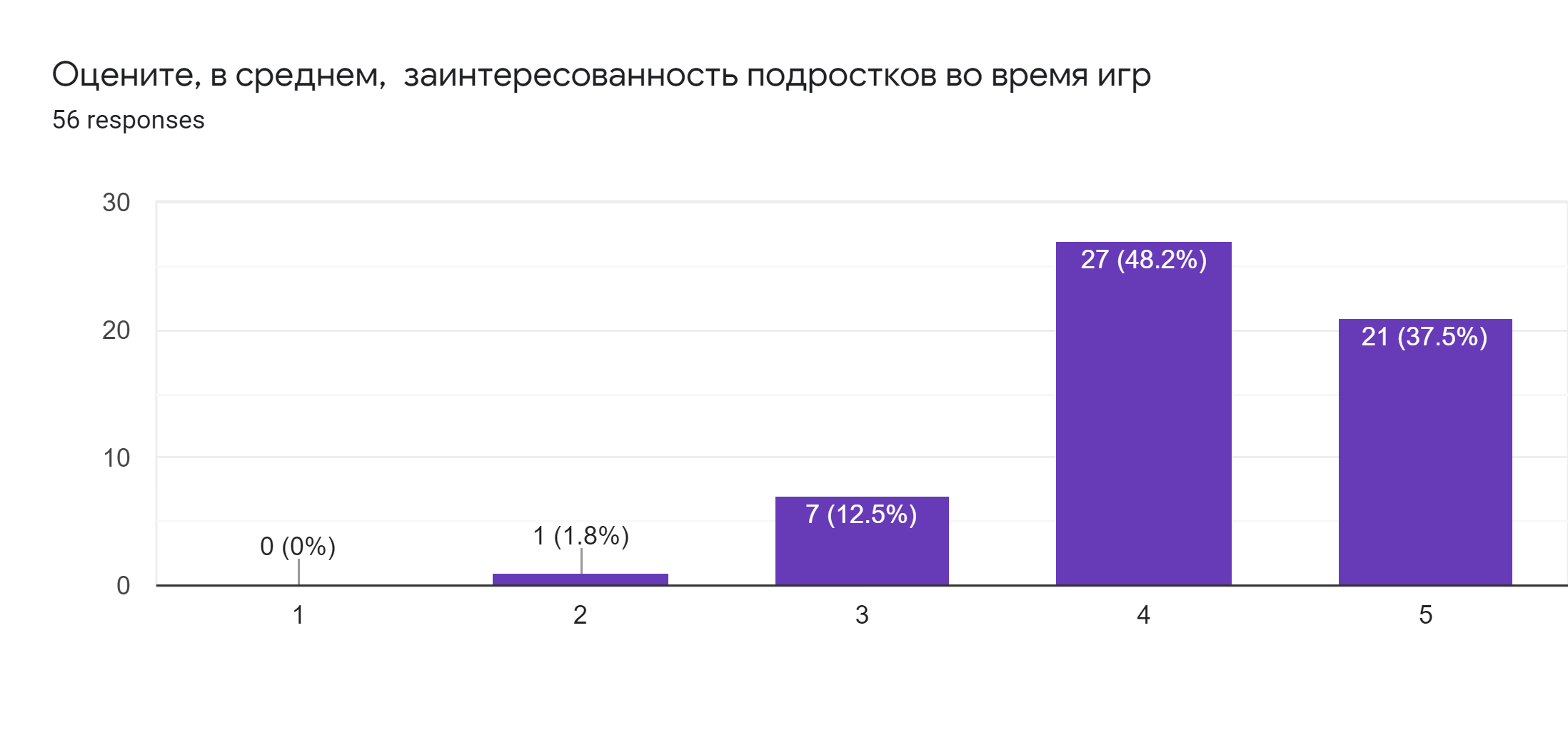 Комментарии к программе.Мы получили 40 комментариев, из них 4 критических (три, связанных со сложностью материала, и один касался организационной стороны реализации программы). Остальные комментарии являются положительными отзывами о программе.Выводы: Значимая часть представителей СО НКО удовлетворена качеством программы и настроена на дальнейшая сотрудничество с организацией.Аналогичные программы могут быть разработаны и реализованы в регионахПри разработке материалов к играм особое внимание необходимо обратить на простоту и доступность изложения материала.